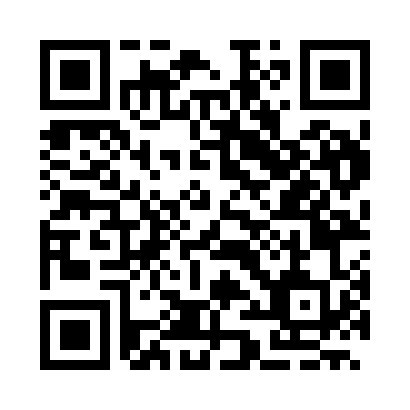 Prayer times for Beli Iskur, BulgariaWed 1 May 2024 - Fri 31 May 2024High Latitude Method: Angle Based RulePrayer Calculation Method: Muslim World LeagueAsar Calculation Method: HanafiPrayer times provided by https://www.salahtimes.comDateDayFajrSunriseDhuhrAsrMaghribIsha1Wed4:326:211:236:208:2610:082Thu4:306:201:236:218:2710:103Fri4:286:181:236:228:2810:114Sat4:266:171:236:228:2910:135Sun4:246:161:236:238:3010:146Mon4:226:141:226:238:3110:167Tue4:206:131:226:248:3210:188Wed4:196:121:226:258:3310:199Thu4:176:111:226:258:3410:2110Fri4:156:101:226:268:3510:2311Sat4:136:091:226:278:3610:2412Sun4:126:071:226:278:3810:2613Mon4:106:061:226:288:3910:2714Tue4:086:051:226:288:4010:2915Wed4:076:041:226:298:4110:3116Thu4:056:031:226:308:4210:3217Fri4:036:021:226:308:4310:3418Sat4:026:011:226:318:4410:3519Sun4:006:011:226:318:4510:3720Mon3:596:001:226:328:4610:3921Tue3:575:591:236:328:4710:4022Wed3:565:581:236:338:4810:4223Thu3:545:571:236:348:4810:4324Fri3:535:571:236:348:4910:4525Sat3:525:561:236:358:5010:4626Sun3:505:551:236:358:5110:4727Mon3:495:551:236:368:5210:4928Tue3:485:541:236:368:5310:5029Wed3:475:531:236:378:5410:5130Thu3:465:531:236:378:5510:5331Fri3:445:521:246:388:5510:54